Российская ФедерацияКамчатский крайАДМИНИСТРАЦИЯ СЕЛЬСКОГО ПОСЕЛЕНИЯ "СЕЛО СРЕДНИЕ ПАХАЧИ"688824, с. Средние Пахачи, Олюторский район, Камчатский край, ул. Центральная, 44телефон (факс) 8 (909) 8392105e-mail:AdmSrPahachi@rambler.ruПОСТАНОВЛЕНИЕ№7               				                                                                      14.03.2023 г.В соответствии с Федеральным законом от 06.10.2003 № 131-ФЗ «Об общих принципах организации местного самоуправления в Российской 
Федерации», в целях развития жилищного строительства, обеспечивающего повышение доступности и качества жилья для различных категорий граждан, проживающих на территории сельского поселения «село Средние Пахачи», руководствуясь Уставом администрации МО СП «село Средние Пахачи»ПОСТАНОВЛЯЮ:1. Утвердить прилагаемую муниципальную Программу «Развитие жилищного строительства на территории муниципального образования -  сельское поселение «село Средние Пахачи» Олюторского муниципального района Камчатского края на 2023-2028 годы».2. 3. Настоящее постановление вступает в силу  со дня его официального опубликования (обнародования). 4. Контроль за выполнением настоящего Постановления возложить на Главу сельского поселения «село Средние Пахачи».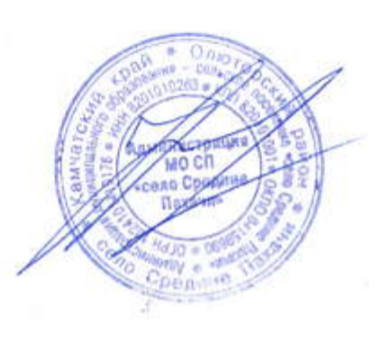 Глава сельского поселения	«село Средние Пахачи»                                      И.А. ФеденкоМУНИЦИПАЛЬНАЯ ПРОГРАММА«Развитие жилищного строительства на территории муниципального образования – сельское поселение «село Средние Пахачи» Олюторского муниципального района Камчатского края на 2023-2028 годы»ПАСПОРТмуниципальной программы «Развитие жилищного строительства на территории муниципального образования – сельское поселение «село Средние Пахачи» Олюторского муниципального района Камчатского края на 2023-2028 годы»1. Характеристика текущего состояния в сфере жилищного строительства в сельском поселении «село Средние Пахачи» Олюторского муниципального района Камчатского края описание существующих проблемЖилищные проблемы в сельском поселении «село Средние Пахачи» Олютоского муниципального района (далее – сельское поселение) являются одними из наиболее социально-значимых, имеет место проблема строительства жилья. Решение данной проблемы, предоставление возможности улучшить жилищные условия всем категориям граждан, социально защищаемым группам бесплатно или с финансовой помощью государственных или муниципальных органов власти, создание достойной и комфортной среды проживания для каждого жителя сельского поселения являются важнейшими стратегическими направлениями в деятельности органов местного самоуправления, так как являются предпосылкой к социальной и экономической стабильности общества.Общая площадь жилищного фонда на территории сельского поселения по состоянию на 01 января 2023 года составила 5,4 тыс. м2.Жилищное строительство в сельском поселении не осуществляется. Жилищный фонд сельского поселения возводился в период 1961 по 1978 годы. Уровень износа жилищного фонда доходит до 90 %. На территории поселения в январе 2020 года два многоквартирных дома признанны аварийными и подлежащими сносу. Количество граждан подлежащих переселению из аварийного жилья составляет – 26 человек. В период с 2010 по 2023 год  в сельском поселении было введено в эксплуатацию 0, тыс. кв.м. жилья.Таким образом, уровень удовлетворенности населения жилищными условиями не достаточен: большая часть населения сельского поселения  считают себя нуждающимися в улучшении жилищных условий. Также недостаточность обеспеченности населения жилой площадью приводит к высокой стоимости жилья на первичном и вторичном рынках жилья.Согласно требованиям Градостроительного кодекса Российской Федерации с января 2012 года наличие документов территориального планирования и правил землепользования и застройки является необходимым условием для управления территорией, в том числе при принятии решений о резервировании земель, об изъятии земельных участков для государственных и муниципальных нужд, о переводе земель из одной категории в другую, выдаче разрешений на строительство. Среди основных проблем в сфере жилищного строительства вопрос подготовки земельных участков под строительство жилья является одним из ключевых как с точки зрения сокращения сроков строительства, так и с точки зрения возможного снижения его стоимости.Всего за 2013 – 2023 годы на территории сельского поселения предоставлено гражданам и юридическим лицам для индивидуального жилищного строительства 1 земельный участок, общей площадью 0,046 га. Данный факт обуславливает необходимость опережающего формирования земельных участков в границах населенных пунктов или поиск новых площадок для дальнейшего их формирования и предоставления гражданам-заявителям.В связи с тем, что по итогам 2022 года в сельском поселении 12 семей состоят на учете в качестве нуждающихся в улучшении жилищных условий, необходимо разработать и реализовать комплекс мер по государственной поддержке в обеспечении жильем тех категорий граждан, которые не могут этого сделать самостоятельно.Эффективность от реализации Программы и использования выделенных бюджетных средств будет обеспечена за счёт: - исключения возможности не целевого использования бюджетных средств;- прозрачности использования бюджетных средств;- адресного предоставления бюджетных средств;- улучшения жилищных условий населения сельского поселения;- системного развития отдельных территорий сельского поселения под комплексную жилую застройку;- созданию условий для формирования маневренного фонда жилья для граждан, нуждающихся в улучшении жилищных условий и не имеющих финансовых возможностей для решения данного вопроса в рамках участия в программах социальной и коммерческой ипотеки;- снижению административных барьеров и сокращение сроков строительства объектов;- обеспечения ежегодного прироста доли семей, имеющих возможность приобрести жилье, соответствующее стандартам обеспечения жилыми помещениями, с помощью собственных и заемных средств; - обеспечения ежегодного прироста доходов местных бюджетов, полученных благодаря приросту объемов ввода жилья. 2. Приоритеты муниципальной политики в сфере развития жилищного строительства, цели, задачи ПрограммыМуниципальная политика сельского поселения в сфере жилищного строительства увязана с приоритетами и целями государственной политики в сфере жилищного строительства, установленными на федеральном уровне в Концепции долгосрочного социально-экономического развития Российской Федерации, Стратегии социально-экономического развития Дальнего Востока и Байкальского региона на период до 2025 года, посланиях Президента Российской Федерации к Федеральному собранию Российской Федерации, постановлением Правительства Камчатского края от 22.11.2013 № 520-П «Об утверждении  государственной программы Камчатского края «Обеспечение доступным и комфортным жильем жителей Камчатского края».Одним из основных социальных приоритетов Стратегии социально-экономического развития сельского поселения на период до 2028 года является формирование условий, обеспечивающих привлекательность территории сельского поселения для проживания жителей сельского поселения, закрепления проживающего и прибывающего населения, что невозможно осуществить без развития массового жилищного строительства и повышения комфортности проживания. Приоритетом администрации сельского поселения в области развития жилищного строительства на среднесрочную перспективу является обеспечение жителей сельского поселения доступным жильем путем реализации механизмов поддержки и развития жилищного строительства.Учитывая основные целевые ориентиры и приоритеты развития сферы жилищного строительства, можно определить основную цель Программы - содействие развитию жилищного строительства, обеспечивающее повышение доступности и качества жилья для различных категорий граждан, проживающих на территории сельского поселения.Для достижения этой цели предполагается решение следующих задач:создание условий для роста предложения на рынке жилья, соответствующего потребностям различных категорий граждан, проживающих на территории сельского поселения;стимулирование спроса на рынке жилья и развитие механизмов адресной поддержки;формирование благоприятной среды для ускоренной модернизации сектора жилищного строительства с целью повышения энергоэффективности, экологичности, качества и ценовой доступности жилья.3. Прогноз конечных результатов ПрограммыВ результате реализации Программы планируется:повысить уровень и качество жизни незащищенных категорий населения сельского поселения;увеличить площадь земельных участков, предоставляемых для жилищного строительства и комплексного освоения; увеличить объём вводимого жилья; реализовать социальные гарантии по улучшению жилищных условий граждан, имеющих право на меры государственной поддержки;4. Сроки и этапы реализации ПрограммыПрограмму предполагается реализовать в один этап в течение 
2023-2028 годов.5. Перечень показателей (индикаторов) ПрограммыЭффективность реализации мероприятий Программы по достижению целей и задач Программы оценивается исходя из достигнутых позитивных изменений, произошедших в жилищном строительстве, вследствие проведения программных мероприятий. Эффективность реализации Программы будет оцениваться достижением целевых значений индикаторов Программы, представленных в приложении № 1 к Программе.6. Краткое описание основных мероприятий ПрограммыДля достижения поставленной цели и решения задач Программы необходимо реализовать взаимосвязанный комплекс мероприятий:6.1. Обеспечение жилищного строительства земельными участками под малоэтажное жилищное строительство. В целях обеспечения жилищного строительства необходимыми для застройки земельными участками помимо проведения общих процедур по предоставлению земельных участков гражданам также планируется осуществление следующих мероприятий:формирование на территории сельского поселения перспективных земельных участков для комплексного освоения и развития территорий в целях жилищного строительства, в частности подготовка схемы расположения земельного участка на кадастровом плане территории, выполнение кадастровых работ в отношении земельных участков, предназначенных для освоения в целях жилищного строительства, постановка земельного участка на государственный кадастровый учет и определение возможности подключения объектов к сетям инженерно-технического обеспечения;разработка проектной документации на выполнение работ по обустройству территорий посредством строительства объектов инфраструктуры до границы земельных участков, предназначенных для комплексного освоения в целях жилищного строительства;вовлечение в хозяйственный оборот в целях жилищного строительства земельных участков, на которых расположены сгоревшие, брошенные, ветхие и незавершенные объекты строительства.6.2. Комплексное освоение и развитие территорий в целях жилищного строительства, включающее:формирование на территории сельского поселения перспективных земельных участков для комплексного освоения и развития территорий в целях жилищного строительства; оказание содействия в разработке проектной документации на выполнение работ по обустройству территорий посредством строительства объектов инфраструктуры до границы земельных участков, предназначенных для комплексного освоения в целях жилищного строительства;организацию мониторинга жилищного строительства на территории сельского поселения.6.3. Реализация комплекса мер, направленных на снижение административных барьеров в сфере жилищного строительства.Основными результатами данного мероприятия должны стать качественное исполнение органами местного самоуправления полномочий в сфере градостроительной деятельности в соответствии с Градостроительным кодексом Российской Федерации, а также сокращение сроков формирования земельных участков и проведения процедур их предоставления.Мероприятия Программы, а также обобщенная характеристика последствий нереализации Программы представлены в приложении № 2 к Программе.7. Меры правового регулирования ПрограммыСистема мер правового регулирования, направленная на достижение целей и задач Программы, предусматривает: - разработку и принятие муниципальных правовых актов сельского поселения  в области жилищного строительства; - внесение, в случае необходимости, изменений в программу.В случае изменения федерального и краевого законодательства ответственный исполнитель Программы обеспечивает разработку нормативных актов в соответствии со своими полномочиями.8. Ресурсное обеспечение реализации ПрограммыРеализация Программы будет осуществляться за счет средств бюджетов сельского поселения  «село Средние Пахачи» и Камчатского края. Общий объем финансирования мероприятий из бюджета сельского поселения на 2023-2028 годы составит 1 693,890 тыс. рублей, в том числе по годам:2023 год – 0,0 тыс. рублей;2024 год – 0,846 тыс. рублей;2025 год – 0,846 тыс. рублей;2026 – 2028 годы - 0,0 тыс. рублей;	Общий объем финансирования мероприятий из бюджета Камчатского края на 2023-2028 годы составит 167 695,110 тыс. рублей, в том числе по годам:2023 год – 0,0 тыс. рублей;2024 год – 84 694,500 тыс. рублей;2025 год – 84 694,500 тыс. рублей;2026 – 2028 годы - 0,0 тыс. рублей;Объемы финансирования Программы будут уточняться ежегодно при формировании бюджета сельского поселения и бюджета Камчатского края на соответствующий финансовый год, исходя из:возможностей бюджета сельского поселения и бюджета Камчатского края.стоимости жилищного строительства (1м2).Информация по ресурсному обеспечению реализации Программы за счет средств бюджета сельского поселения  по годам ее реализации в разрезе мероприятий Программы представлена в приложении № 3 к Программе.9. Методика оценки эффективности реализации ПрограммыОценка эффективности реализации Программы представляет собой механизм контроля за выполнением ее мероприятий в зависимости от степени достижения цели и задач, определенных Программой, оптимальной концентрации средств на обеспечение ее основных мероприятий.Оценка эффективности реализации Программы включает:оценку планируемой эффективности;оценку фактической эффективности.Планируемая эффективность определяется на этапе разработки целевой программы, фактическая - в ходе и по итогам ее выполнения.Эффективность реализации Программы определяется по следующим направлениям:а) оценка степени достижения целей и решения задач Программы в целом;б) оценка степени исполнения запланированного уровня расходов бюджета сельского поселения;в) оценка эффективности использования средств бюджета сельского поселения;г) оценка степени своевременности реализации мероприятий.Оценка осуществляется ежегодно, а также по итогам завершения реализации Программы.Оценка степени достижения целей и решения Программы осуществляется на основании следующей формулы:        (Ф1 / П1 + Ф2 / П2 + ... + Фк / Пк)ДИ = ------------------------------------------------,кгде:ДИ - показатель достижения плановых значений показателей (индикаторов) Программы;к - количество показателей (индикаторов) Программы;Ф - фактическое значение показателя (индикатора) Программы за рассматриваемый период;П - планируемое значение достижения показателя (индикатора) Программы за рассматриваемый период.В случае, когда уменьшение значения целевого показателя является положительной динамикой, показатели Ф и П в формуле меняются местами (например, П1 / Ф1 + П2 / Ф2 +...).Оценка степени исполнения запланированного уровня расходов бюджета сельского поселения (БЛ) рассчитывается по формуле:БЛ = О / Л,где:О - фактическое освоение средств бюджета сельского поселения по Программе в рассматриваемом периоде;Л - лимит бюджетных обязательств на реализацию Программы в рассматриваемом периоде.Оценка эффективности использования средств бюджета сельского поселения (ЭИ) в рассматриваемом периоде рассчитывается как:ЭИ = ДИ / БЛ.Оценка эффективности будет выше, если выше уровень достижения плановых значений показателей (индикаторов) и меньше уровень использования бюджетных средств.Оценка степени своевременности реализации мероприятий осуществляется на основе показателей соблюдения установленных сроков начала и завершения реализации мероприятий Программы.Оценка степени своевременности реализации мероприятий Программы (ССм) производится по формуле:(ССНфакт + ССЗфакт)ССм = --------------------------------- x 100%,2 x мгде:ССм - степень своевременности реализации мероприятий Программы (процентов);ССНфакт - количество мероприятий, выполненных с соблюдением установленных сроков начала реализации;ССЗфакт - количество мероприятий Программы, завершенных с соблюдением установленных сроков;м - количество мероприятий Программы.Уровень оценки эффективности основного мероприятия Программы определяется по формуле:Оп = 0,7 x ДИ + 0,3 x БЛУровень интегральной оценки эффективности в целом по Программе определяется по формуле: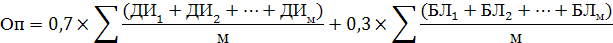 где:ДИ - показатель достижения плановых значений показателей (индикаторов) Программы;БЛ - оценка степени исполнения запланированного уровня расходов бюджета сельского поселения;м - количество основных мероприятий Программы.Программа считается эффективной, если значение показателя 
Оп ≥ 0,75, и неэффективной, если значение показателя Оп < 0,75.Предоставление отчетов осуществляется в установленные сроки по формам, утвержденным постановлением главы сельского поселения от 26.09.2012  г. № 1-па «Об утверждении порядка разработки, реализации и оценки эффективности муниципальных целевых программ».В случае выявления отклонений фактических значений показателей в отчетном году от запланированных на этот год производится анализ и аргументированное обоснование причин:отклонения достигнутых в отчетном периоде значений показателей от плановых, а также изменений в этой связи плановых значений показателей на предстоящий период;значительного недовыполнения одних показателей в сочетании с перевыполнением других или значительного перевыполнения по большинству плановых показателей в отчетный период;возникновение экономии бюджетных ассигнований на реализацию Программы в отчетном году;перераспределения бюджетных ассигнований между мероприятиями Программы в отчетном году.10. Механизм реализации ПрограммыМеханизм реализации Программы направлен на эффективное планирование хода исполнения основных мероприятий, координацию действий участников Программы, обеспечение контроля исполнения программных мероприятий, проведение мониторинга состояния работ по выполнению Программы, выработку решений при возникновении отклонения хода работ от плана мероприятий Программы. Управление Программой осуществляется ответственным исполнителем Программы сельского поселения – администрацией сельского поселения, в пределах установленной ему компетенции. В процессе реализации Программы ответственные исполнители осуществляет следующие полномочия: организует реализацию Программы; несет ответственность за достижение показателей (индикаторов) Программы, а также конечных результатов ее реализации; готовит предложения о внесении изменений в Программу;проводит оценку эффективности Программы на этапе реализации; ежеквартально в срок до 20 числа месяца, следующего за отчетным кварталом, представляет специалисту по учету и финансовой работе администрации сельского поселения сведения, необходимые для проведения мониторинга, по установленным формам; запрашивает сведения, необходимые для проведения мониторинга и подготовки годового отчета; готовит совместно со специалистом по финансовой работе и бухгалтерском учету годовой отчет о ходе реализации и об оценке эффективности Программы и представляет его в Совет депутатов сельского поселения.  Годовой отчет должен содержать: конечные и непосредственные результаты, достигнутые за отчетный период с описанием результатов реализации основных мероприятий в отчетном году (пояснительная записка); сведения о степени выполнения Программы с указанием перечня нереализованных или реализованных частично основных мероприятий (из числа предусмотренных к реализации в отчетном году), причин их реализации не в полном объеме; анализ факторов, повлиявших на ход реализации  Программы, анализ последствий не реализации основных мероприятий на реализацию Программы; сведения об использовании бюджетных ассигнований муниципального бюджета и иных средств на реализацию Программы; копии актов, подтверждающих сдачу и прием в эксплуатацию объектов, строительство которых завершено, актов выполнения работ и иных документов, подтверждающих исполнение обязательств по заключенным государственным контрактам в рамках реализации мероприятий Программы.Внесение изменений в Программу осуществляется по инициативе ответственного исполнителя либо во исполнение поручений главы сельского поселения, в том числе с учетом результатов оценки эффективности реализации Программы. 	ПРИЛОЖЕНИЕ № 1 к муниципальной Программе «Развитие жилищного строительства на территории муниципального образования – сельское поселение «село Средние Пахачи» Олюторского муниципального района Камчатского края на 2023-2028 годы»СВЕДЕНИЯо целевых показателях (индикаторах) муниципальной программы «Развитие жилищного строительства на территории муниципального образования – сельское поселение «село Средние Пахачи» Олюторского муниципального района Камчатского края на 2023-2028 годы»ПРИЛОЖЕНИЕ № 2 к муниципальной Программе «Развитие жилищного строительства на территории муниципального образования – сельское поселение «село Средние Пахачи» Олюторского муниципального района Камчатского края на 2023-2028 годы»ПЕРЕЧЕНЬосновных мероприятий муниципальной программы «Развитие жилищного строительства на территории муниципального образования – сельское поселение «село Средние Пахачи» Олюторского муниципального района Камчатского края на 2023-2028 годы»ПРИЛОЖЕНИЕ № 3к муниципальной Программе «Развитие жилищного строительства на территории муниципального образования – сельское поселение «село Средние Пахачи» Олюторского муниципального района Камчатского края на 2023-2028 годы»РЕСУРСНОЕ ОБЕСПЕЧЕНИЕреализации муниципальной программы «Развитие жилищного строительства на территории муниципального образования – сельское поселение «село Средние Пахачи» Олюторского муниципального района Камчатского края на 2023-2028 годы»Об утверждении муниципальной Программы «Развитие жилищного строительства на территории муниципального образования -  сельское поселение «село Средние Пахачи» Олюторского муниципального района Камчатского края на 2023-2028 годы» Приложение к постановлению Администрации МО СП «село Средние Пахачи»от 14.03.2023 г.  №7НаименованиеПрограммы«Развитие жилищного строительства на территории муниципального образования – сельское поселение «село Средние Пахачи» Олюторского муниципального района Камчатского края на 2023-2028 годы» (далее – Программа)ОтветственныйисполнительПрограммыАдминистрация МО СП «село Средние Пахачи» (далее – администрация)Цель Программысодействие развитию жилищного строительства, обеспечивающее повышение доступности и качества жилья для различных категорий граждан, проживающих на территории сельского поселения «село Средние Пахачи»Задачи Программысоздание условий для роста предложения на рынке жилья, соответствующего потребностям различных категорий граждан, проживающих на территории сельского поселения «село Средние Пахачи»;стимулирование спроса на рынке жилья и развитие механизмов адресной поддержки;формирование благоприятной среды для ускоренной модернизации сектора жилищного строительства Основные мероприятия Программыобеспечение жилищного строительства на территории сельского поселения;обеспечение земельными участками граждан имеющих трёх и более детей;обеспечение земельными участками граждан состоящих на учете в качестве нуждающихся в улучшении жилищных условий;содействие в разработке документов территориального планирования, градостроительного зонирования, документации по планировке территории;обеспечение жилищного строительства земельными участками, в том числе под малоэтажное жилищное строительство; комплексное освоение и развитие территорий в целях жилищного строительства;реализация комплекса мер, направленных на снижение административных барьеров в сфере жилищного строительства:предоставление жилых помещений взамен жилых помещений признанных аварийными и подлежащими сносуЦелевыеиндикаторыПрограммы годовой объем ввода жилья, кв.м.;ввод жилья в рамках мероприятий по комплексному освоению и развитию территорий в целях жилищного строительства, кв.м.;количество многодетных семей, улучшивших жилищные условия при оказании содействия за счет бюджетных средств, ед.;площадь земельных участков, предоставленных под жилищное строительство, ед.;количество сформированных земельных участков под жилищное строительство, ед.Сроки реализацииПрограммы Программа будет реализовываться с 2023 года по 2028 годОбъем средств иисточникифинансированияПрограммыРеализация программы будет осуществляться за счет средств бюджета сельского поселения и бюджета Камчатского края, прогнозируемый объем финансирования программы за весь период реализации составит 169 389,000 тыс. рублей, в том числе по годам:2024 год – 84,964 тыс. рублей;2025 год – 84,964 тыс. рублей;2026 -2028 годы – 0, тыс. рублей;Объем финансирования Программы будет уточняться ежегодно при формировании бюджета сельского поселения и бюджета Камчатского края на очередной финансовый год.ОжидаемыерезультатыреализацииПрограммыВ результате реализации Программы планируется:- повысить уровень и качество жизни незащищенных категорий населения - увеличить площадь земельных участков, предоставляемых для жилищного строительства и комплексного освоения, обеспеченных инженерной инфраструктурой;- увеличить объём вводимого жилья; - реализовать социальные гарантии по улучшению жилищных условий граждан, имеющих право на меры государственной поддержки.№ п/пНаименование показателя (индикатора) основного мероприятияЕд. изм.Источник информацииЗначение показателя (индикатора)Значение показателя (индикатора)Значение показателя (индикатора)Значение показателя (индикатора)№ п/пНаименование показателя (индикатора) основного мероприятияЕд. изм.Источник информации2023 год2024 год2025 год 2026-2028 годы 123456781.1.1.Годовой объем ввода жильякв. мстатистическая отчетность00584,1 (жилая площадь)01.2.Количество многодетных семей, семей нуждающихся в улучшении жилищных условий и  улучшивших жилищные условия при оказании содействия за счет бюджетных средствед.ведомственная отчетность2.2.1.Площадь земельных участков, предоставленных для жилищного строительства Га ведомственная отчетность0,0460,60,60,62.2.Количество сформированных земельных участков под жилищное строительство ед.ведомственная отчетность344433.1.Разработка,  утверждение и внесение изменений в административные регламенты исполнения муниципальных услуг%ведомственная отчетность100100100100№ 
п/пНаименование основногомероприятияОтветственный 
исполнитель, 
соисполнительСрок 
реализацииНепосредственный 
результат 
(краткое описание)Последствиянереализации основного мероприятия1234561.Обеспечение жилищного строительства Глава администрации2023 – 2028 гг.Увеличение площади жилого фонда за счет нового строительстваНеобеспеченность жителей поселения нормами жилого фонда1.1.Выявление и инвентаризация пригодных под застройку земельных участковГлава администрации 2023 – 2028 гг.Увеличение площади земельных участков под жилищное строительство под малоэтажное строительствоВозникновение дефицита земельных участков для жилищного строительства1.2.Формирование земельных участков для индивидуальной жилой застройки в границах существующей планировочной структурыспециалист по землепользованию администрации поселения (по согласованию)2023 – 2028 гг.Увеличение площади земельных участков под жилищное строительство под малоэтажное строительствоВозникновение дефицита земельных участков для жилищного строительства1.3.Ведение реестра земельных участков для предоставления их под малоэтажное жилищное строительство, информирование физических и юридических лиц о наличии сформированных земельных участков, свободных от прав третьих лиц, путем размещения реестра на официальном сайте сельского поселения Заместитель главы администрации2023 – 2028 гг.Увеличение площади земельных участков под жилищное строительство под малоэтажное строительствоВозникновение дефицита земельных участков для жилищного строительства1.4.Организация и проведение торгов на право заключения договоров аренды земельных участков под жилищное строительство, государственная собственность на которые не разграничена либо которые находятся в собственности сельского поселенияГлава администрации2023 – 2028 гг.Увеличение количества вводимого малоэтажного жилья на территории сельского поселения, улучшение жилищных условий многодетных семей и семей нуждающихся в улучшении жилищных условий, инвалидовСнижение темпов развития малоэтажного жилищного строительства2.Комплексное освоение и развитие территорий в целях жилищного строительстваКомплексное освоение и развитие территорий в целях жилищного строительстваКомплексное освоение и развитие территорий в целях жилищного строительстваКомплексное освоение и развитие территорий в целях жилищного строительстваКомплексное освоение и развитие территорий в целях жилищного строительства2.1.Формирование на территории сельского поселения перспективных земельных участков для комплексного освоения и развития территорий в целях жилищного строительстваспециалист по землепользованию2023 – 2028 гг.Постановка на кадастровый учет перспективных земельных участков, с возможностью подключения к объектам инженерной инфраструктурыУвеличение сроков ввода в эксплуатацию объектов жилищного строительства2.2.Оказания содействия в разработке проектной документации на выполнение работ по обустройству территорий посредством строительства объектов инфраструктуры до границы земельных участков, предназначенных для комплексного освоения в целях жилищного строительстваСпециалисты администрации2023 – 2028 гг.Стимулирование инфраструктурного обеспечения земельных участковЗамедление темпов жилищного строительства2.3.Обеспечение земельных участков инженерной, социальной и транспортной инфраструктурами посредством строительства объектов инфраструктуры до границы земельных участков, предназначенных для комплексного освоения в целях жилищного строительстваспециалисты администрации поселения (по согласованию)2023 – 2028 гг.Создание условий для комплексного освоения и развития территории в целях жилищного строительства2.4.Организация мониторинга жилищного строительства на территории сельского поселенияспециалисты администрации поселения (по согласованию)2023 – 2028 гг.Оценка состояния жилищного строительства на территории сельского поселения с целью выработки оперативных управленческих решенийУхудшение ситуации в сфере жилищного строительства3.Реализация комплекса мер, направленных на снижение административных барьеров в сфере жилищного строительстваРеализация комплекса мер, направленных на снижение административных барьеров в сфере жилищного строительстваРеализация комплекса мер, направленных на снижение административных барьеров в сфере жилищного строительстваРеализация комплекса мер, направленных на снижение административных барьеров в сфере жилищного строительстваРеализация комплекса мер, направленных на снижение административных барьеров в сфере жилищного строительства3.1.Разработка  утверждение и внесение изменений административные регламенты исполнения муниципальных услугспециалисты администрации поселения (по согласованию)2023 – 2028 гг.Стимулирование жилищного строительства на территории сельского поселенияУвеличение сроков ввода в эксплуатацию объектов жилищного строительства, замедление темпов жилищного строительства3.2.Сокращение сроков подготовки документации для строительства на территории сельского поселенияспециалисты администрации поселения (по согласованию)2023 – 2028 гг.Стимулирование жилищного строительства на территории сельского поселенияУвеличение сроков ввода в эксплуатацию объектов жилищного строительства, замедление темпов жилищного строительства3.3.Оптимизация процедуры формирования и предоставления земельных участков для строительства и получения разрешения на строительство в соответствии с требованиями федерального законодательстваспециалисты администрации поселения (по согласованию)2023 – 2028 гг.Стимулирование жилищного строительства на территории сельского поселенияУвеличение сроков ввода в эксплуатацию объектов жилищного строительства, замедление темпов жилищного строительства№ п/пНаименование основного мероприятияпрограммыОтветственный исполнитель, соисполнительОценка расходов по годам (тыс. рублей)              Оценка расходов по годам (тыс. рублей)              Оценка расходов по годам (тыс. рублей)              Оценка расходов по годам (тыс. рублей)              Оценка расходов по годам (тыс. рублей)              № п/пНаименование основного мероприятияпрограммыОтветственный исполнитель, соисполнительВсего2023 год 2024 год 2025 год2026-2028 год12356789Муниципальная программа «Развитие жилищного строительства на территории муниципального образования – сельское поселение «село Средние Пахачи» Олюторского муниципального района Камчатского края на 2023-2028 годы»администрация сельского  поселения   169 389,00,084 694,084 694,00,01.Жилищное строительство на территории сельского поселенияспециалист администрации (по согласованию)169 389,00,084 694,084 694,00,01.1.Выявление и инвентаризация пригодных под застройку земельных участковспециалист администрации (по согласованию)-----1.2.Формирование земельных участков для индивидуальной жилой застройки в границах существующей планировочной структурыспециалист администрации (по согласованию)-----1.3.Ведение реестра земельных участков для предоставления их под малоэтажное жилищное строительство, информирование физических и юридических лиц о наличии сформированных земельных участков, свободных от прав третьих лиц, путем размещения реестра на официальном сайте сельского поселения и  муниципального районаспециалист администрации (по согласованию)-----1.4.Организация и проведение торгов (жеребьевок) на право заключения договоров аренды земельных участков под жилищное строительство, государственная собственность на которые не разграничена либо которые находятся в собственности сельского поселенияГлава администрации -----2.Комплексное освоение и развитие территорий в целях жилищного строительстваспециалист администрации (по согласованию)2.1.Формирование на территории сельского поселения перспективных земельных участков для комплексного освоения и развития территорий в целях жилищного строительстваспециалист администрации (по согласованию)2.2.Оказания содействия в разработке проектной документации на выполнение работ по обустройству территорий посредством строительства объектов инфраструктуры до границы земельных участков, предназначенных для комплексного освоения в целях жилищного строительстваспециалист администрации (по согласованию)2.3.Организация мониторинга жилищного строительства на территории сельского поселенияспециалист администрации (по согласованию)----3.Реализация комплекса мер, направленных на снижение административных барьеров в сфере жилищного строительстваспециалист по землепользованию----3.1.Разработка,  утверждение и внесение изменений в административные регламенты исполнения муниципальных услугспециалист администрации (по согласованию)----3.2.Сокращение сроков подготовки документации для строительства на территории сельского поселенияспециалист по землепользованию----3.3.Оптимизация процедуры формирования и предоставления земельных участков для строительства и получения разрешения на строительство в соответствии с требованиями федерального законодательстваспециалист по землепользованию----